Областное государственное бюджетное Профессиональное образовательное учреждение "николаевский технологический техникум"Рабочая ПРОГРАММаПРОФЕССИОНАЛЬНОГО МОДУЛЯ МДК 07.01ТЕХНОЛОГИЯ ПРИГОТОВЛЕНИЯ СЛАДКИХ БЛЮД И НАПИТКОВр.п. Николаевка2020 г.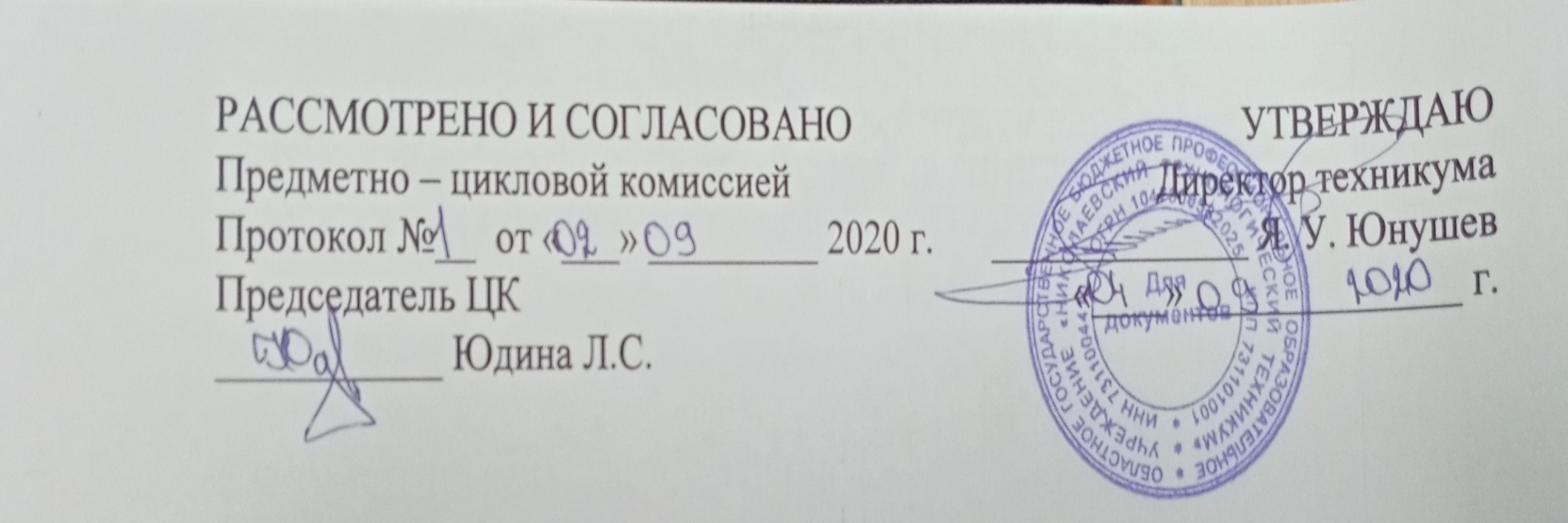 Разработчик: Кистанова А.В., мастер производственного обучения, преподавательСОДЕРЖАНИЕ 1. паспорт рабочей ПРОГРАММЫ                          ПРОФЕССИОНАЛЬНОГО МОДУЛЯ МДК 07.01ТЕХНОЛОГИЯ ПРИГОТОВЛЕНИЯ СЛАДКИХ БЛЮД И НАПИТКОВ1.1. Область применения рабочей программы   Рабочая  программа профессионального модуля  является частью основной профессиональной образовательной программы, разработанной в соответствии с ФГОС по профессии 19.01.17.Повар, кондитер, укрупнённых групп профессий   в части освоения основного вида профессиональной деятельности: Технология приготовления сладких блюд и напитков и соответствующих профессиональных компетенций:  ПК 7.1. Готовить и оформлять простые холодные и горячие сладкие блюда. ПК 7.2. Готовить простые горячие напитки. ПК 7.3. Готовить и оформлять простые холодные напитки.                                                     Программа профессионального модуля может быть использована при подготовке кадров по профессии Повар, кондитер на  базе основного общего и среднего полного общего образования; при  повышении квалификации и профессиональной переподготовки поваров для предприятий общественного питания второй и третьей категории, на  базе основного общего и среднего полного общего образования без опыта работы.1.2. Цели и задачи профессионального модуля – требования к результатам освоения профессионального модуляС целью овладения указанным видом профессиональной деятельности и соответствующими профессиональными компетенциями обучающийся в ходе освоения профессионального модуля должен:иметь практический опыт: приготовления сладких блюд; приготовления напитков;уметь:                                                                                                                                                   - проверять органолептическим способом качество основных продуктов и дополнительных ингредиентов;                                                                                                       - выбирать производственный инвентарь и оборудование для приготовления сладких блюд и напитков;                                                                                                       - использовать различные технологии приготовления и оформления сладких блюд и напитков;                                                                                                                      - оценивать качество готовых блюд.знать:                                                                                                                                                   - классификацию и ассортимент, пищевую ценность, требования к качеству сладких блюд и напитков;                                                                                                                   - правила выбора основных продуктов и дополнительных ингредиентов к ним при приготовлении сладких блюд и напитков;                                                                              - последовательность выполнения технологических операций при приготовлении сладких блюд и напитков;                                                                       - температурный режим хранения сладких блюд и напитков, температуру подачи;                                                                                                                                        - правила проведения бракеража;                                                                                                  - способы сервировки и варианты оформления,                                                                                   - правила  охлаждения и хранения сладких блюд и напитков;                                                                              - температурный режим хранения сладких блюд и напитков, температуру подачи;                                                                                                                                             - виды необходимого технологического оборудования и производственного инвентаря, правила их безопасного использования.1.3. Рекомендуемое количество часов на освоение рабочей программы профессионального модуля:всего – 422  часов, в том числе:максимальной учебной нагрузки обучающегося –  92  часа, включая:обязательной аудиторной учебной нагрузки обучающегося – 68 часов; ЛПЗ - 24 часа;учебной и производственной практики 330 часов, включая:учебной практики –150 часов;                                                                       производственной практики – 180 часов.1.4. «При угрозе возникновения и (или) возникновении отдельных чрезвычайных ситуаций, введении режима повышенной готовности или чрезвычайной ситуации на всей территории Российской Федерации либо на территории Ульяновской области реализация образовательной программы учебной дисциплины, а также проведение зачётов ,экзаменов, завершающих освоение рабочей образовательной программы, (пишут только в тех учебных программах, где по учебному плану зачёты и экзамены предусмотрены), осуществляется с применением электронного обучения, дистанционных образовательных технологий».  При необходимости можно расписать особенности проведения учебных занятий, практических и лабораторных работ в дистанционном формате. Например,  Лабораторные и практические работы будут продемонстрированы на платформе дистанционного обучения НикТТ.       Внести в рабочие программы учебных дисциплин следующие нормативные документы: « - Федеральный закон от 29.12.2012г № 273 «Об образовании в Российской Федерации» (если он не указан)        - Федеральный закон от 08.06.2020г № 164 –ФЗ «О внесении изменений в статьи 71.1 и 108 Федерального закона «Об образовании в Российской Федерации         - Приказ Министерства образования и науки Российской Федерации от 23 августа 2017 года №816».2. результаты освоения ПРОФЕССИОНАЛЬНОГО МОДУЛЯРезультатом освоения профессионального модуля является овладение обучающимися видом профессиональной деятельности  МДК 07.01 ТЕХНОЛОГИЯ ПРИГОТОВЛЕНИЯ СЛАДКИХ БЛЮД И НАПИТКОВ в том числе профессиональными  и общими компетенциями:3. СТРУКТУРА и содержание профессионального модуля3.1. Тематический план профессионального модуля МДК 07.01 ТЕХНОЛОГИЯ ПРИГОТОВЛЕНИЯ СЛАДКИХ БЛЮД И НАПИТКОВ4. условия реализации  ПРОФЕССИОНАЛЬНОГО МОДУЛЯ4.1. Требования к минимальному материально-техническому обеспечениюРеализация профессионального модуля предполагает наличие учебного кабинета  «Технология кулинарного производства», лаборатории «Товароведение продовольственных товаров»,  учебного кулинарного цеха.Оборудование учебного кабинета: стол преподавателя, столы по количеству обучающихся, доска.Дидактические материалы: макеты, плакаты, стенды, муляжи, альбомы,  эскизы, инструкционные и технологические карты, методические разработки уроков, перечень учебно - производственных работ, программы, сборники, справочники, слайды, презентации, видеотека по темам курса. Комплекты контрольно - измерительных материалов: лабораторные и практические работы, инструкции по выполнению лабораторных и практических работ, карточки задания, карточки тесты.Технические средства обучения: компьютер, мультимедийный проектор, телевизор, электронные носители.Оборудование лаборатории «Товароведение продовольственных товаров»: рабочее место преподавателя, рабочие места по количеству обучающихся, комплект учебного оборудования и инвентаря согласно технологическим процессам модуля.Оборудование учебного кулинарного цеха: производственные столы, шкафы холодильные, шкаф жарочный, плита электрическая, миксер, блендер, мясорубка, комплект инвентаря согласно технологическим процессам осваиваемого модуля. 4.2. Информационное обеспечение обучения.  Перечень рекомендуемых учебных изданий, Интернет-ресурсов, дополнительной литературыОсновные источники: для учащихся Амренова М. М. Повар,  Академия  2019.Анфимова Н. А., «Кулинария» - М.: издательский центр «Академия», 2018г.Барановский В. А., Шатун Л.Г. «Повар» - издательство «Феникс», 2020г.Соловьёва  О.С. Кулинария, Академия, 2019г.Сборник рецептур и кулинарных изделий.Дополнительные источники: для преподавателяИнтернет- ресурсы (www/kulinarija.ru).Мельников И.В. Повар.- Ростов н/Д, Феникс,2019Татарская Л.Л. Лабораторно- практические работы для поваров кондитеров, 2017.Усов В.В. Основы кулинарного мастерства - М.: Академия, 2017.Усов В.В. Организация производства и обслуживания на предприятиях общественного питания. М.: Академия, 2018.Усов В.В. Русская кухня. М.: Академия.2017.Учебное пособие- производственное обучение профессии Повар, часть 4.Журнал. Питание и общество.Перетятко Т.И Мучные кондитерские изделия.- Ростов н/Д. 2020.Десерты. М.: Издательство АСТ. 2018.4.3. Общие требования к организации образовательного процесса    Максимальный объём учебной нагрузки обучающегося составляет   72 академических часа в неделю, включая все виды аудиторной и внеаудиторной (самостоятельной) учебной работы по освоению основной профессиональной образовательной программы.        Образовательный процесс организуется на основе личностно-ориентируемой технологии, с применением когнитивных, информационно-коммуникативных технологий: метод решения проблем, проектный метод, игровая технология. Освоение данного модуля  идёт  с обязательным проведением лабораторных и практических работ и  предшествует освоению общепрофессиональных  дисциплин:  ОП. 01.Основы микробиологии, санитарии и гигиены в пищевом производстве, ОП.02.Физиология питания с основами товароведения продовольственных товаров,  ОП,03.Техническое оснащение и организация рабочего места.     Формы организации учебных занятий: фронтальные, групповые, индивидуальные.     Учебная практика проводится и реализуется рассредоточено в рамках профессионального модуля и заканчивается дифференцированным зачетом. Допуск к производственной практике осуществляется после освоения МДК и учебной практики. Производственная практика проводится в организациях, деятельность которых соответствует профилю подготовки обучающихся по данному модулю. Аттестация по производственной практике проводится с учетом результатов подтвержденных документами этих организаций. После изучения модуля, прохождения учебной и производственной практики проводится экзамен (квалификационный).4.4. Кадровое обеспечение образовательного процесса: Требования к квалификации инженерно-педагогических кадров, обеспечивающих обучение по междисциплинарному курсу: высшее профессиональное образование или среднее специальное образование соответствующее профилю модуля «Приготовление сладких блюд и напитков».     Требования к квалификации педагогических кадров, осуществляющих руководство практикой:    инженерно-педагогический состав:высшее профессиональное педагогическое образование или среднее специальное образование преподавателей междисциплинарных курсов и общепрофессиональных дисциплин; мастера: наличие 5-6 квалификационного разряда  по профессии с обязательной стажировкой в профессиональных организациях не реже одного раза в три года. Опыт деятельности в организациях,  соответствующей профессиональной сферы,  является обязательным.Контроль и оценка результатов освоения профессионального модуля                                   МДК 07.01 ТЕХНОЛОГИЯ ПРИГОТОВЛЕНИЯ СЛАДКИХ БЛЮД И НАПИТКОВ1. ПАСПОРТ рабочей  ПРОГРАММЫ ПРОФЕССИОНАЛЬНОГО МОДУЛЯстр.42. результаты освоения ПРОФЕССИОНАЛЬНОГО МОДУЛЯ63. СТРУКТУРА и содержание профессионального модуля74 условия реализации  ПРОФЕССИОНАЛЬНОГО МОДУЛЯ165. Контроль и оценка результатов освоения профессионального модуля19КодНаименование результата обученияПК 7.1.Готовить и оформлять простые холодные и горячие сладкие блюда. ПК 7.2.Готовить простые горячие напитки.ПК 7.3.Готовить и оформлять простые горячие напитки.ОК 1. Понимать сущность и социальную значимость своей будущей профессии, проявлять к ней устойчивый интерес.ОК 2.Организовывать собственную деятельность, исходя из цели способов её достижения, определённых руководителем.ОК 3.Анализировать рабочую ситуацию, осуществлять текущий и итоговый контроль, оценку и коррекцию собственной деятельности, нести ответственность за результаты своей работы.ОК 4. Осуществлять поиск информации, необходимой для эффективного выполнения профессиональных задач.ОК 5. Использовать информационно-коммуникативные технологии в профессиональной деятельности.ОК 6.Работать в команде, эффективно общаться с коллегами, руководством, клиентами.ОК 7.готовить к работе производственное помещение и поддерживать его санитарное состояние.ОК 8.Исполнять воинскую обязанность, в  том числе с применением полученных профессиональных навыков.Коды профессиональных компетенцийНаименования разделов профессионального модуля*Всего часовОбъем времени, отведенный на освоение междисциплинарного курса (курсов)Объем времени, отведенный на освоение междисциплинарного курса (курсов)Объем времени, отведенный на освоение междисциплинарного курса (курсов)Практика Практика Коды профессиональных компетенцийНаименования разделов профессионального модуля*Всего часовОбязательная аудиторная учебная нагрузка обучающегосяОбязательная аудиторная учебная нагрузка обучающегосяСамостоятельная работа обучающегося, часовУчебная,часовПроизводственнаячасовКоды профессиональных компетенцийНаименования разделов профессионального модуля*Всего часовВсего,часовв т.ч. лабораторные работы и практические занятия,часовСамостоятельная работа обучающегося, часовУчебная,часовПроизводственнаячасов12345678ПК 7.1 -  7.3.Раздел 1. Выполнение работ по приготовлению сладких блюд и напитков.926824-150180Производственная практика,180180Всего:4226824-1501803.2. СОДЕРЖАНИЕ ОБУЧЕНИЯ ПРОФЕССИОНАЛЬНОГО МОДУЛЯ                                                      МДК 07.01 ТЕХНОЛОГИЯ ПРИГОТОВЛЕНИЯ СЛАДКИХ БЛЮД И НАПИТКОВ3.2. СОДЕРЖАНИЕ ОБУЧЕНИЯ ПРОФЕССИОНАЛЬНОГО МОДУЛЯ                                                      МДК 07.01 ТЕХНОЛОГИЯ ПРИГОТОВЛЕНИЯ СЛАДКИХ БЛЮД И НАПИТКОВ3.2. СОДЕРЖАНИЕ ОБУЧЕНИЯ ПРОФЕССИОНАЛЬНОГО МОДУЛЯ                                                      МДК 07.01 ТЕХНОЛОГИЯ ПРИГОТОВЛЕНИЯ СЛАДКИХ БЛЮД И НАПИТКОВ3.2. СОДЕРЖАНИЕ ОБУЧЕНИЯ ПРОФЕССИОНАЛЬНОГО МОДУЛЯ                                                      МДК 07.01 ТЕХНОЛОГИЯ ПРИГОТОВЛЕНИЯ СЛАДКИХ БЛЮД И НАПИТКОВ3.2. СОДЕРЖАНИЕ ОБУЧЕНИЯ ПРОФЕССИОНАЛЬНОГО МОДУЛЯ                                                      МДК 07.01 ТЕХНОЛОГИЯ ПРИГОТОВЛЕНИЯ СЛАДКИХ БЛЮД И НАПИТКОВ3.2. СОДЕРЖАНИЕ ОБУЧЕНИЯ ПРОФЕССИОНАЛЬНОГО МОДУЛЯ                                                      МДК 07.01 ТЕХНОЛОГИЯ ПРИГОТОВЛЕНИЯ СЛАДКИХ БЛЮД И НАПИТКОВ3.2. СОДЕРЖАНИЕ ОБУЧЕНИЯ ПРОФЕССИОНАЛЬНОГО МОДУЛЯ                                                      МДК 07.01 ТЕХНОЛОГИЯ ПРИГОТОВЛЕНИЯ СЛАДКИХ БЛЮД И НАПИТКОВ3.2. СОДЕРЖАНИЕ ОБУЧЕНИЯ ПРОФЕССИОНАЛЬНОГО МОДУЛЯ                                                      МДК 07.01 ТЕХНОЛОГИЯ ПРИГОТОВЛЕНИЯ СЛАДКИХ БЛЮД И НАПИТКОВ3.2. СОДЕРЖАНИЕ ОБУЧЕНИЯ ПРОФЕССИОНАЛЬНОГО МОДУЛЯ                                                      МДК 07.01 ТЕХНОЛОГИЯ ПРИГОТОВЛЕНИЯ СЛАДКИХ БЛЮД И НАПИТКОВ3.2. СОДЕРЖАНИЕ ОБУЧЕНИЯ ПРОФЕССИОНАЛЬНОГО МОДУЛЯ                                                      МДК 07.01 ТЕХНОЛОГИЯ ПРИГОТОВЛЕНИЯ СЛАДКИХ БЛЮД И НАПИТКОВ3.2. СОДЕРЖАНИЕ ОБУЧЕНИЯ ПРОФЕССИОНАЛЬНОГО МОДУЛЯ                                                      МДК 07.01 ТЕХНОЛОГИЯ ПРИГОТОВЛЕНИЯ СЛАДКИХ БЛЮД И НАПИТКОВНаименование разделов профессионального модуля (ПМ), междисциплинарных курсов (МДК) и темСодержание учебного материала, лабораторные работы и практические занятия, самостоятельная работа обучающихся, курсовая работа (проект)Содержание учебного материала, лабораторные работы и практические занятия, самостоятельная работа обучающихся, курсовая работа (проект)Содержание учебного материала, лабораторные работы и практические занятия, самостоятельная работа обучающихся, курсовая работа (проект)Содержание учебного материала, лабораторные работы и практические занятия, самостоятельная работа обучающихся, курсовая работа (проект)Содержание учебного материала, лабораторные работы и практические занятия, самостоятельная работа обучающихся, курсовая работа (проект)Объем часовОбъем часовОбъем часовУровень освоенияУровень освоения12222233334Раздел 1.  ПМ 7. Выполнение работ по приготовлению сладких блюд и напитков.Раздел 1.  ПМ 7. Выполнение работ по приготовлению сладких блюд и напитков.Раздел 1.  ПМ 7. Выполнение работ по приготовлению сладких блюд и напитков.Раздел 1.  ПМ 7. Выполнение работ по приготовлению сладких блюд и напитков.Раздел 1.  ПМ 7. Выполнение работ по приготовлению сладких блюд и напитков.Раздел 1.  ПМ 7. Выполнение работ по приготовлению сладких блюд и напитков.1159159		921159159		921159159		921159159		92МДК 07.01 ТЕХНОЛОГИЯ ПРИГОТОВЛЕНИЯ СЛАДКИХ БЛЮД И НАПИТКОВМДК 07.01 ТЕХНОЛОГИЯ ПРИГОТОВЛЕНИЯ СЛАДКИХ БЛЮД И НАПИТКОВМДК 07.01 ТЕХНОЛОГИЯ ПРИГОТОВЛЕНИЯ СЛАДКИХ БЛЮД И НАПИТКОВМДК 07.01 ТЕХНОЛОГИЯ ПРИГОТОВЛЕНИЯ СЛАДКИХ БЛЮД И НАПИТКОВМДК 07.01 ТЕХНОЛОГИЯ ПРИГОТОВЛЕНИЯ СЛАДКИХ БЛЮД И НАПИТКОВМДК 07.01 ТЕХНОЛОГИЯ ПРИГОТОВЛЕНИЯ СЛАДКИХ БЛЮД И НАПИТКОВМДК 07.01 ТЕХНОЛОГИЯ ПРИГОТОВЛЕНИЯ СЛАДКИХ БЛЮД И НАПИТКОВМДК 07.01 ТЕХНОЛОГИЯ ПРИГОТОВЛЕНИЯ СЛАДКИХ БЛЮД И НАПИТКОВМДК 07.01 ТЕХНОЛОГИЯ ПРИГОТОВЛЕНИЯ СЛАДКИХ БЛЮД И НАПИТКОВМДК 07.01 ТЕХНОЛОГИЯ ПРИГОТОВЛЕНИЯ СЛАДКИХ БЛЮД И НАПИТКОВТема 01.1 Сладкие блюда.В результате изучения профессионального модуля обучающийся должен:уметь:                                                                                                - проверять органолептическим способом качество основных продуктов и дополнительных ингредиентов;                          - выбирать производственный инвентарь и оборудование для приготовления сладких блюд;                                                                   - использовать различные технологии приготовления и оформления сладких блюд;                                                                         - оценивать качество готовых блюд;                                                знать:                                                                                                  - классификацию и ассортимент, пищевую ценность, требования к качеству сладких блюд;                                                   - правила выбора основных продуктов и дополнительных ингредиентов к ним при приготовлении сладких блюд;                         - последовательность выполнения технологических операций при приготовлении сладких блюд;                                                - температурный режим хранения сладких блюд, температуру подачи;                                                                                        - правила проведения бракеража;                                                                           - способы сервировки и варианты оформления десертов;                                                                                 - правила  охлаждения и хранения сладких блюд и напитков;                                                                                                        - виды необходимого технологического оборудования и производственного инвентаря, правила их безопасного использования.В результате изучения профессионального модуля обучающийся должен:уметь:                                                                                                - проверять органолептическим способом качество основных продуктов и дополнительных ингредиентов;                          - выбирать производственный инвентарь и оборудование для приготовления сладких блюд;                                                                   - использовать различные технологии приготовления и оформления сладких блюд;                                                                         - оценивать качество готовых блюд;                                                знать:                                                                                                  - классификацию и ассортимент, пищевую ценность, требования к качеству сладких блюд;                                                   - правила выбора основных продуктов и дополнительных ингредиентов к ним при приготовлении сладких блюд;                         - последовательность выполнения технологических операций при приготовлении сладких блюд;                                                - температурный режим хранения сладких блюд, температуру подачи;                                                                                        - правила проведения бракеража;                                                                           - способы сервировки и варианты оформления десертов;                                                                                 - правила  охлаждения и хранения сладких блюд и напитков;                                                                                                        - виды необходимого технологического оборудования и производственного инвентаря, правила их безопасного использования.В результате изучения профессионального модуля обучающийся должен:уметь:                                                                                                - проверять органолептическим способом качество основных продуктов и дополнительных ингредиентов;                          - выбирать производственный инвентарь и оборудование для приготовления сладких блюд;                                                                   - использовать различные технологии приготовления и оформления сладких блюд;                                                                         - оценивать качество готовых блюд;                                                знать:                                                                                                  - классификацию и ассортимент, пищевую ценность, требования к качеству сладких блюд;                                                   - правила выбора основных продуктов и дополнительных ингредиентов к ним при приготовлении сладких блюд;                         - последовательность выполнения технологических операций при приготовлении сладких блюд;                                                - температурный режим хранения сладких блюд, температуру подачи;                                                                                        - правила проведения бракеража;                                                                           - способы сервировки и варианты оформления десертов;                                                                                 - правила  охлаждения и хранения сладких блюд и напитков;                                                                                                        - виды необходимого технологического оборудования и производственного инвентаря, правила их безопасного использования.4949494949Тема 01.1 Сладкие блюда.СодержаниеСодержаниеСодержание34343434Тема 01.1 Сладкие блюда.01.1.1.01.1.1.Характеристика сладких блюд.  Натуральные свежие фрукты и ягоды.Характеристика сладких блюд.  Натуральные свежие фрукты и ягоды.222222Тема 01.1 Сладкие блюда.01.1.2.01.1.2.Значение в питании,правила подачи, условия и сроки хранения.Значение в питании,правила подачи, условия и сроки хранения.222222Тема 01.1 Сладкие блюда.01.1.3.01.1.3.Пищевая ценность и характеристика фруктов и ягодПищевая ценность и характеристика фруктов и ягод222222Тема 01.1 Сладкие блюда.01.1.4.01.1.4.Требования к качеству приготовленных блюд, технология приготовления блюд из  натуральных свежих фруктов и ягод.Требования к качеству приготовленных блюд, технология приготовления блюд из  натуральных свежих фруктов и ягод.222222Тема 01.1 Сладкие блюда.01.1.5.01.1.5.Приготовление компотов норма закладки сырья, соблюдение температура и правила подачи,  требования к качеству, условия и сроки хранения.Приготовление компотов норма закладки сырья, соблюдение температура и правила подачи,  требования к качеству, условия и сроки хранения.222222Тема 01.1 Сладкие блюда.01.1.6.01.1.6.Приготовление желированных блюднорма закладки сырья, соблюдение температура и правила подачи,  требования к качеству, условия и сроки хранения.Приготовление желированных блюднорма закладки сырья, соблюдение температура и правила подачи,  требования к качеству, условия и сроки хранения.222222Тема 01.1 Сладкие блюда.01.1.7.01.1.7.Последовательность приготовления желе, муссов, самбуков;Последовательность приготовления желе, муссов, самбуков;222222Тема 01.1 Сладкие блюда.01.1.8.01.1.8.Нормы закладки сырья,способы  приготовления Нормы закладки сырья,способы  приготовления 222222Тема 01.1 Сладкие блюда.01.1.9.01.1.9.Горячие сладкие блюда Приготовление горячих сладких блюд в соответствии с технологическим процессом.  Горячие сладкие блюда Приготовление горячих сладких блюд в соответствии с технологическим процессом.  222222Тема 01.1 Сладкие блюда.01.1.10.01.1.10.Сладкие блюда из концентратовСладкие блюда из концентратов222222Тема 01.1 Сладкие блюда.01.1.11.01.1.11.Правила подачиПравила подачи222222Тема 01.1 Сладкие блюда.01.1.12.01.1.12.Качество промышленных концентратов и их  определениеКачество промышленных концентратов и их  определение222222Тема 01.1 Сладкие блюда.01.1.13.01.1.13.Приготовление десертов.Приготовление десертов.222222Тема 01.1 Сладкие блюда.01.1.14.01.1.14.Способы приготовления и правила подачи, требования к качеству.Способы приготовления и правила подачи, требования к качеству.222222Тема 01.1 Сладкие блюда.01.1.15.01.1.15.Температура подачи.Температура подачи.222222Тема 01.1 Сладкие блюда.01.1.16.01.1.16.Требования к качествуТребования к качеству222222Тема 01.1 Сладкие блюда.01.1.17.01.1.17.Условия и сроки хранения.Условия и сроки хранения.222222Тема 01.1 Сладкие блюда.Лабораторные работыЛабораторные работыЛабораторные работыЛабораторные работы1010Тема 01.1 Сладкие блюда.1.Приготовить и оформить для подачи желе с плодами консервированными. Провести бракераж блюда.Приготовить и оформить для подачи желе с плодами консервированными. Провести бракераж блюда.Приготовить и оформить для подачи желе с плодами консервированными. Провести бракераж блюда.22Тема 01.1 Сладкие блюда.2.Приготовить и оформить для подачи компота из смеси сухофруктов. Провести бракераж блюда.Приготовить и оформить для подачи компота из смеси сухофруктов. Провести бракераж блюда.Приготовить и оформить для подачи компота из смеси сухофруктов. Провести бракераж блюда.22Тема 01.1 Сладкие блюда.3.Приготовить и оформить для подачи яблок в тесте жареных. Провести бракераж блюда.Приготовить и оформить для подачи яблок в тесте жареных. Провести бракераж блюда.Приготовить и оформить для подачи яблок в тесте жареных. Провести бракераж блюда.22Тема 01.1 Сладкие блюда.4.Приготовить и оформить для подачи кисель из плодов или ягод свежих.Приготовить и оформить для подачи кисель из плодов или ягод свежих.Приготовить и оформить для подачи кисель из плодов или ягод свежих.22Тема 01.1 Сладкие блюда.5.Приготовление и оформление пудинга сухарного с яблочным соусом.Приготовление и оформление пудинга сухарного с яблочным соусом.Приготовление и оформление пудинга сухарного с яблочным соусом.22Тема 01.1 Сладкие блюда.Практические занятияПрактические занятияПрактические занятияПрактические занятия55Тема 01.1 Сладкие блюда.1.Составление технологической карты для приготовления « желе с плодами консервированными» на 1,10,100 порцийСоставление технологической карты для приготовления « желе с плодами консервированными» на 1,10,100 порцийСоставление технологической карты для приготовления « желе с плодами консервированными» на 1,10,100 порций11Тема 01.1 Сладкие блюда.2.Составление технологической карты для приготовления « компота из смеси сухофруктов» на 1,10,100 порций.Составление технологической карты для приготовления « компота из смеси сухофруктов» на 1,10,100 порций.Составление технологической карты для приготовления « компота из смеси сухофруктов» на 1,10,100 порций.11Тема 01.1 Сладкие блюда.3.Составление технологической карты для приготовления « яблок в тесте жареных » на 1,10,100 порцийСоставление технологической карты для приготовления « яблок в тесте жареных » на 1,10,100 порцийСоставление технологической карты для приготовления « яблок в тесте жареных » на 1,10,100 порций11Тема 01.1 Сладкие блюда.4.Составление технологической карты для приготовления « киселя из плодов или ягод свежих» на 1,10,100 порцийСоставление технологической карты для приготовления « киселя из плодов или ягод свежих» на 1,10,100 порцийСоставление технологической карты для приготовления « киселя из плодов или ягод свежих» на 1,10,100 порций115.Составление технологической карты для пудинга сухарного с яблочным соусомСоставление технологической карты для пудинга сухарного с яблочным соусомСоставление технологической карты для пудинга сухарного с яблочным соусом11Тема 01.2 Напитки.В результате изучения профессионального модуля обучающийся должен:уметь:                                                                                                - проверять органолептическим способом качество основных продуктов и дополнительных ингредиентов;                         - выбирать производственный инвентарь и оборудование для приготовления напитков;                                                                     - использовать различные технологии приготовления и оформления напитков;                                                                                  - оценивать качество готовых напитков;                                                                                            знать:                                                                                                  - классификацию и ассортимент, пищевую ценность, требования к качеству напитков;                                                               - правила выбора основных продуктов и дополнительных ингредиентов при приготовлении напитков;                                              - последовательность выполнения технологических операций при приготовлении напитков;                                                     - температурный режим хранения напитков,  правила  охлаждения, температуру подачи;                                                         - правила проведения бракеража;                                                                 - способы сервировки и варианты оформления,                                                                                                                                                                 - виды необходимого технологического оборудования и производственного инвентаря, правила их безопасного использования.В результате изучения профессионального модуля обучающийся должен:уметь:                                                                                                - проверять органолептическим способом качество основных продуктов и дополнительных ингредиентов;                         - выбирать производственный инвентарь и оборудование для приготовления напитков;                                                                     - использовать различные технологии приготовления и оформления напитков;                                                                                  - оценивать качество готовых напитков;                                                                                            знать:                                                                                                  - классификацию и ассортимент, пищевую ценность, требования к качеству напитков;                                                               - правила выбора основных продуктов и дополнительных ингредиентов при приготовлении напитков;                                              - последовательность выполнения технологических операций при приготовлении напитков;                                                     - температурный режим хранения напитков,  правила  охлаждения, температуру подачи;                                                         - правила проведения бракеража;                                                                 - способы сервировки и варианты оформления,                                                                                                                                                                 - виды необходимого технологического оборудования и производственного инвентаря, правила их безопасного использования.В результате изучения профессионального модуля обучающийся должен:уметь:                                                                                                - проверять органолептическим способом качество основных продуктов и дополнительных ингредиентов;                         - выбирать производственный инвентарь и оборудование для приготовления напитков;                                                                     - использовать различные технологии приготовления и оформления напитков;                                                                                  - оценивать качество готовых напитков;                                                                                            знать:                                                                                                  - классификацию и ассортимент, пищевую ценность, требования к качеству напитков;                                                               - правила выбора основных продуктов и дополнительных ингредиентов при приготовлении напитков;                                              - последовательность выполнения технологических операций при приготовлении напитков;                                                     - температурный режим хранения напитков,  правила  охлаждения, температуру подачи;                                                         - правила проведения бракеража;                                                                 - способы сервировки и варианты оформления,                                                                                                                                                                 - виды необходимого технологического оборудования и производственного инвентаря, правила их безопасного использования.В результате изучения профессионального модуля обучающийся должен:уметь:                                                                                                - проверять органолептическим способом качество основных продуктов и дополнительных ингредиентов;                         - выбирать производственный инвентарь и оборудование для приготовления напитков;                                                                     - использовать различные технологии приготовления и оформления напитков;                                                                                  - оценивать качество готовых напитков;                                                                                            знать:                                                                                                  - классификацию и ассортимент, пищевую ценность, требования к качеству напитков;                                                               - правила выбора основных продуктов и дополнительных ингредиентов при приготовлении напитков;                                              - последовательность выполнения технологических операций при приготовлении напитков;                                                     - температурный режим хранения напитков,  правила  охлаждения, температуру подачи;                                                         - правила проведения бракеража;                                                                 - способы сервировки и варианты оформления,                                                                                                                                                                 - виды необходимого технологического оборудования и производственного инвентаря, правила их безопасного использования.4141Тема 01.2 Напитки.СодержаниеСодержаниеСодержаниеСодержание3232Тема 01.2 Напитки.01.2.1.01.2.1.Общие сведения о напитках. Общие сведения о напитках. 222222Тема 01.2 Напитки.01.2.2.01.2.2.Значение в питании.Значение в питании.222222Тема 01.2 Напитки.01.2.3.01.2.3.Классификация.Классификация.222222Тема 01.2 Напитки.01.2.4.01.2.4.Температурный режим и правила подачи.Температурный режим и правила подачи.222222Тема 01.2 Напитки.01.2.5.01.2.5.Традиционные напитки народов мира.Традиционные напитки народов мира.222222Тема 01.2 Напитки.01.2.6.01.2.6.Горячие напиткиГорячие напитки222222Тема 01.2 Напитки.01.2.7.01.2.7.Энергетическая ценностьЭнергетическая ценность222222Тема 01.2 Напитки.01.2.8.01.2.8.Правила подачи и требования к качеству.Правила подачи и требования к качеству.222222Тема 01.2 Напитки.01.2.9.01.2.9.Холодные напитки.Холодные напитки.222222Тема 01.2 Напитки.01.2.10.01.2.10.Температурный режим и правила подачи Температурный режим и правила подачи 222222Тема 01.2 Напитки.01.2.11.01.2.11.Требования к качеству и сроки хранения.Требования к качеству и сроки хранения.222222Тема 01.2 Напитки.01.2.12.01.2.12.Безалкогольные напитки.Безалкогольные напитки.222222Тема 01.2 Напитки.01.2.13.01.2.13.Приготовление коктейлей.Приготовление коктейлей.222222Тема 01.2 Напитки.01.2.14.01.2.14.Температурный режим и правила подачиТемпературный режим и правила подачи222222Тема 01.2 Напитки.01.2.15.01.2.15.Требования к качеству и сроки хранения.Требования к качеству и сроки хранения.222222Тема 01.2 Напитки.01.2.16.01.2.16.Провести бракераж готового напитка.Провести бракераж готового напитка.222222Тема 01.2 Напитки.Лабораторные работыЛабораторные работыЛабораторные работыЛабораторные работы66Тема 01.2 Напитки.6.Приготовить и оформить для подачи какао с молоком. Провести бракераж готового напитка.Приготовить и оформить для подачи какао с молоком. Провести бракераж готового напитка.Приготовить и оформить для подачи какао с молоком. Провести бракераж готового напитка.22Тема 01.2 Напитки.7.Приготовление и оформление для подачи кофе по- восточному, кофе из консервов (кофе со сгущенным молоком  и сахаром)   Провести бракераж готового напитка.Приготовление и оформление для подачи кофе по- восточному, кофе из консервов (кофе со сгущенным молоком  и сахаром)   Провести бракераж готового напитка.Приготовление и оформление для подачи кофе по- восточному, кофе из консервов (кофе со сгущенным молоком  и сахаром)   Провести бракераж готового напитка.22Тема 01.2 Напитки.8.Приготовление и оформление для подачи напитка клюквенного.   Провести бракераж готового напитка.Приготовление и оформление для подачи напитка клюквенного.   Провести бракераж готового напитка.Приготовление и оформление для подачи напитка клюквенного.   Провести бракераж готового напитка.22Тема 01.2 Напитки.Практические занятия Практические занятия Практические занятия Практические занятия 33Тема 01.2 Напитки.6.Составление технологической карты на какао с молоком на 1,10,100 порций.Составление технологической карты на какао с молоком на 1,10,100 порций.Составление технологической карты на какао с молоком на 1,10,100 порций.11Тема 01.2 Напитки.7.Составление технологической карты на кофе из консервов на 1,10,100 порцийСоставление технологической карты на кофе из консервов на 1,10,100 порцийСоставление технологической карты на кофе из консервов на 1,10,100 порций11Тема 01.2 Напитки.8.Составление технологической карты на напиток клюквенный. На 1,10,100 порций.Составление технологической карты на напиток клюквенный. На 1,10,100 порций.Составление технологической карты на напиток клюквенный. На 1,10,100 порций.11Дифференцированный зачетДифференцированный зачетДифференцированный зачетДифференцированный зачетДифференцированный зачет		2		2             Тематика внеаудиторной самостоятельной работы:                                                                                                  1. «Оформление десертов», презентация.                                                                                                                                     2. «Приготовление блюд из свежих фруктов и ягод», альбом рецептов.                                                                                                                            3. «Определение качества промышленных  концентратов в сладких блюдах», подготовить конспект.                                                                                                                 4.  «Сладкие блюда и напитки», составить кроссворд.                                                                                  5. « Оформление горячих и холодных напитков», доклад.                                                                                                       6. «Оформление коктейлей», сообщение.                                                                                                                7. «Безалкогольные напитки», альбом рецептов.                              Тематика внеаудиторной самостоятельной работы:                                                                                                  1. «Оформление десертов», презентация.                                                                                                                                     2. «Приготовление блюд из свежих фруктов и ягод», альбом рецептов.                                                                                                                            3. «Определение качества промышленных  концентратов в сладких блюдах», подготовить конспект.                                                                                                                 4.  «Сладкие блюда и напитки», составить кроссворд.                                                                                  5. « Оформление горячих и холодных напитков», доклад.                                                                                                       6. «Оформление коктейлей», сообщение.                                                                                                                7. «Безалкогольные напитки», альбом рецептов.                              Тематика внеаудиторной самостоятельной работы:                                                                                                  1. «Оформление десертов», презентация.                                                                                                                                     2. «Приготовление блюд из свежих фруктов и ягод», альбом рецептов.                                                                                                                            3. «Определение качества промышленных  концентратов в сладких блюдах», подготовить конспект.                                                                                                                 4.  «Сладкие блюда и напитки», составить кроссворд.                                                                                  5. « Оформление горячих и холодных напитков», доклад.                                                                                                       6. «Оформление коктейлей», сообщение.                                                                                                                7. «Безалкогольные напитки», альбом рецептов.                              Тематика внеаудиторной самостоятельной работы:                                                                                                  1. «Оформление десертов», презентация.                                                                                                                                     2. «Приготовление блюд из свежих фруктов и ягод», альбом рецептов.                                                                                                                            3. «Определение качества промышленных  концентратов в сладких блюдах», подготовить конспект.                                                                                                                 4.  «Сладкие блюда и напитки», составить кроссворд.                                                                                  5. « Оформление горячих и холодных напитков», доклад.                                                                                                       6. «Оформление коктейлей», сообщение.                                                                                                                7. «Безалкогольные напитки», альбом рецептов.                              Тематика внеаудиторной самостоятельной работы:                                                                                                  1. «Оформление десертов», презентация.                                                                                                                                     2. «Приготовление блюд из свежих фруктов и ягод», альбом рецептов.                                                                                                                            3. «Определение качества промышленных  концентратов в сладких блюдах», подготовить конспект.                                                                                                                 4.  «Сладкие блюда и напитки», составить кроссворд.                                                                                  5. « Оформление горячих и холодных напитков», доклад.                                                                                                       6. «Оформление коктейлей», сообщение.                                                                                                                7. «Безалкогольные напитки», альбом рецептов.                 Учебная практика                                                                                                                                                                         иметь практический опыт: приготовление сладких блюд; приготовление напитков;                                                                                                        Виды работ:                                                                                                                                                                                   1. Приготовление компотов из свежих и сухих плодов и ягод;                                                                                                                             2. Приготовление фруктового салата с сиропом;                                                                                                                          3. Приготовление яблок со взбитой сметаной и орехами;                                                                                                              4. Приготовление  и оформление горячих напитков - чая, кофе, какао.                                                                                       5. Приготовление и оформление молочного коктейлей «молочного», «любава»; фруктовых напитков.                                                                                                  6. Приготовление и оформление желированных блюд – кисель их свежих яблок,желе из цитрусовых.                                                        7. Приготовление  и оформление желированных блюд – мусс апельсиновый, мусс на манной крупе.                                                    8. Приготовление и оформление горячих сладких блюд – гренки с плодами и ягодами, суфле шоколадное.                                                                                                                                                        9. Приготовление и оформление горячих сладких блюд – яблоки по – киевски, с рисом; шарлотка с яблоками.Учебная практика                                                                                                                                                                         иметь практический опыт: приготовление сладких блюд; приготовление напитков;                                                                                                        Виды работ:                                                                                                                                                                                   1. Приготовление компотов из свежих и сухих плодов и ягод;                                                                                                                             2. Приготовление фруктового салата с сиропом;                                                                                                                          3. Приготовление яблок со взбитой сметаной и орехами;                                                                                                              4. Приготовление  и оформление горячих напитков - чая, кофе, какао.                                                                                       5. Приготовление и оформление молочного коктейлей «молочного», «любава»; фруктовых напитков.                                                                                                  6. Приготовление и оформление желированных блюд – кисель их свежих яблок,желе из цитрусовых.                                                        7. Приготовление  и оформление желированных блюд – мусс апельсиновый, мусс на манной крупе.                                                    8. Приготовление и оформление горячих сладких блюд – гренки с плодами и ягодами, суфле шоколадное.                                                                                                                                                        9. Приготовление и оформление горячих сладких блюд – яблоки по – киевски, с рисом; шарлотка с яблоками.Учебная практика                                                                                                                                                                         иметь практический опыт: приготовление сладких блюд; приготовление напитков;                                                                                                        Виды работ:                                                                                                                                                                                   1. Приготовление компотов из свежих и сухих плодов и ягод;                                                                                                                             2. Приготовление фруктового салата с сиропом;                                                                                                                          3. Приготовление яблок со взбитой сметаной и орехами;                                                                                                              4. Приготовление  и оформление горячих напитков - чая, кофе, какао.                                                                                       5. Приготовление и оформление молочного коктейлей «молочного», «любава»; фруктовых напитков.                                                                                                  6. Приготовление и оформление желированных блюд – кисель их свежих яблок,желе из цитрусовых.                                                        7. Приготовление  и оформление желированных блюд – мусс апельсиновый, мусс на манной крупе.                                                    8. Приготовление и оформление горячих сладких блюд – гренки с плодами и ягодами, суфле шоколадное.                                                                                                                                                        9. Приготовление и оформление горячих сладких блюд – яблоки по – киевски, с рисом; шарлотка с яблоками.Учебная практика                                                                                                                                                                         иметь практический опыт: приготовление сладких блюд; приготовление напитков;                                                                                                        Виды работ:                                                                                                                                                                                   1. Приготовление компотов из свежих и сухих плодов и ягод;                                                                                                                             2. Приготовление фруктового салата с сиропом;                                                                                                                          3. Приготовление яблок со взбитой сметаной и орехами;                                                                                                              4. Приготовление  и оформление горячих напитков - чая, кофе, какао.                                                                                       5. Приготовление и оформление молочного коктейлей «молочного», «любава»; фруктовых напитков.                                                                                                  6. Приготовление и оформление желированных блюд – кисель их свежих яблок,желе из цитрусовых.                                                        7. Приготовление  и оформление желированных блюд – мусс апельсиновый, мусс на манной крупе.                                                    8. Приготовление и оформление горячих сладких блюд – гренки с плодами и ягодами, суфле шоколадное.                                                                                                                                                        9. Приготовление и оформление горячих сладких блюд – яблоки по – киевски, с рисом; шарлотка с яблоками.Учебная практика                                                                                                                                                                         иметь практический опыт: приготовление сладких блюд; приготовление напитков;                                                                                                        Виды работ:                                                                                                                                                                                   1. Приготовление компотов из свежих и сухих плодов и ягод;                                                                                                                             2. Приготовление фруктового салата с сиропом;                                                                                                                          3. Приготовление яблок со взбитой сметаной и орехами;                                                                                                              4. Приготовление  и оформление горячих напитков - чая, кофе, какао.                                                                                       5. Приготовление и оформление молочного коктейлей «молочного», «любава»; фруктовых напитков.                                                                                                  6. Приготовление и оформление желированных блюд – кисель их свежих яблок,желе из цитрусовых.                                                        7. Приготовление  и оформление желированных блюд – мусс апельсиновый, мусс на манной крупе.                                                    8. Приготовление и оформление горячих сладких блюд – гренки с плодами и ягодами, суфле шоколадное.                                                                                                                                                        9. Приготовление и оформление горячих сладких блюд – яблоки по – киевски, с рисом; шарлотка с яблоками.150150Производственная практика.                                                                                                                         Виды работ:                                                                                                                                                             1. Приготовление компотов из быстро мороженныхплодов и ягод.;                                                                                                                             2. Приготовление киселя молочного;                                                                                                                          3. Приготовление желированных блюд, самбук абрикосовый;                                                                                                              4. Приготовление  и оформление горячих сладких блюд «Шарлотка с яблоками»;                                                                                          5. Приготовление и оформление горячих напитков, кофе со взбитыми сливками  «по- венски».                                                                                                                                   6. Приготовление  и оформление холодных напитков, малиновыйайс - крим.                                                                                                                                7. Приготовление блюд из концентратов, кисель из концентрата на плодовых или ягодных экстрактах.                                                                                                                                                                8. Приготовление и оформление коктейля «Привет!».                                                                                     9. Приготовление и оформление бананового десерта.                                                          Производственная практика.                                                                                                                         Виды работ:                                                                                                                                                             1. Приготовление компотов из быстро мороженныхплодов и ягод.;                                                                                                                             2. Приготовление киселя молочного;                                                                                                                          3. Приготовление желированных блюд, самбук абрикосовый;                                                                                                              4. Приготовление  и оформление горячих сладких блюд «Шарлотка с яблоками»;                                                                                          5. Приготовление и оформление горячих напитков, кофе со взбитыми сливками  «по- венски».                                                                                                                                   6. Приготовление  и оформление холодных напитков, малиновыйайс - крим.                                                                                                                                7. Приготовление блюд из концентратов, кисель из концентрата на плодовых или ягодных экстрактах.                                                                                                                                                                8. Приготовление и оформление коктейля «Привет!».                                                                                     9. Приготовление и оформление бананового десерта.                                                          Производственная практика.                                                                                                                         Виды работ:                                                                                                                                                             1. Приготовление компотов из быстро мороженныхплодов и ягод.;                                                                                                                             2. Приготовление киселя молочного;                                                                                                                          3. Приготовление желированных блюд, самбук абрикосовый;                                                                                                              4. Приготовление  и оформление горячих сладких блюд «Шарлотка с яблоками»;                                                                                          5. Приготовление и оформление горячих напитков, кофе со взбитыми сливками  «по- венски».                                                                                                                                   6. Приготовление  и оформление холодных напитков, малиновыйайс - крим.                                                                                                                                7. Приготовление блюд из концентратов, кисель из концентрата на плодовых или ягодных экстрактах.                                                                                                                                                                8. Приготовление и оформление коктейля «Привет!».                                                                                     9. Приготовление и оформление бананового десерта.                                                          Производственная практика.                                                                                                                         Виды работ:                                                                                                                                                             1. Приготовление компотов из быстро мороженныхплодов и ягод.;                                                                                                                             2. Приготовление киселя молочного;                                                                                                                          3. Приготовление желированных блюд, самбук абрикосовый;                                                                                                              4. Приготовление  и оформление горячих сладких блюд «Шарлотка с яблоками»;                                                                                          5. Приготовление и оформление горячих напитков, кофе со взбитыми сливками  «по- венски».                                                                                                                                   6. Приготовление  и оформление холодных напитков, малиновыйайс - крим.                                                                                                                                7. Приготовление блюд из концентратов, кисель из концентрата на плодовых или ягодных экстрактах.                                                                                                                                                                8. Приготовление и оформление коктейля «Привет!».                                                                                     9. Приготовление и оформление бананового десерта.                                                          Производственная практика.                                                                                                                         Виды работ:                                                                                                                                                             1. Приготовление компотов из быстро мороженныхплодов и ягод.;                                                                                                                             2. Приготовление киселя молочного;                                                                                                                          3. Приготовление желированных блюд, самбук абрикосовый;                                                                                                              4. Приготовление  и оформление горячих сладких блюд «Шарлотка с яблоками»;                                                                                          5. Приготовление и оформление горячих напитков, кофе со взбитыми сливками  «по- венски».                                                                                                                                   6. Приготовление  и оформление холодных напитков, малиновыйайс - крим.                                                                                                                                7. Приготовление блюд из концентратов, кисель из концентрата на плодовых или ягодных экстрактах.                                                                                                                                                                8. Приготовление и оформление коктейля «Привет!».                                                                                     9. Приготовление и оформление бананового десерта.                                                          180180ВсегоВсегоВсегоВсегоВсего422422422422422422Результаты (освоенные профессиональные компетенции)Основные показатели оценки результатаФормы и методы контроля и оценки ПК 7.1. Готовить и оформлять простые холодные и горячие сладкие блюда.-  Организация рабочего места повара для приготовления и оформления простых холодных и горячих сладких блюд.-  Выбор производственного инвентарь и оборудования для приготовления простых холодных и горячих сладких блюд.-  Последовательность обработки  фруктов и ягод.                                                                  -  Нарезка и формовка фруктов и ягод.-  Определение органолептическим способом основных видов фруктов и ягод.-  Проверка органолептическим способом качества ягод и фруктов.-  Выполнение установленных норм времени.-  Соблюдение санитарных норм и правил техники безопасности,  личной гигиены.- Владение способами оформления  простых холодных и горячих сладких  блюд.Экспертное наблюдение и оценка в ходе работы.Экспертное наблюдение и оценкавыполнения работ по учебной и производственной  практике.Экспертная оценка хода выполнения практического заданий в учебныхи производственных задач.Защита лабораторнойработы. Экспертная оценка результата выполнения практических заданий в УП и ПП.ПК 7.2. Готовить простые горячие напитки.-  Организация рабочего места повара для приготовления простых горячих напитков.-  Выбор производственного инвентарь и оборудования для приготовления простых горячих напитков.  - Последовательность приготовления в соответствие с технологическими требованиями горячих напитков.                                                             -  Определение органолептическим способом основных видов фруктов.-  Правила хранения готовых простых горячих напитков, сроки реализации.-  Соблюдение санитарных норм и правил техники безопасности, личной гигиены.Экспертное наблюдение и оценка в ходе работы.Экспертное наблюдение и оценкавыполнения работ по учебной и производственной  практике.Защита лабораторнойработы.Экспертная оценка результата выполнения практических заданий в УП и ПП.ПК 7.3. Готовить и оформлять простые горячие напитки.-  Организация рабочего места повара для приготовления и оформления простых горячих напитков.-  Выбор производственного инвентарь и оборудования для приготовления простых горячих напитков.-  Проверка органолептическим способом качества простых горячих напитков.-  Правила хранения простых горячих напитков, сроки реализации..-  Соблюдение санитарных норм и правил техники безопасности,  личной гигиены.- Выполнение норм рабочего времени.- Владение способами оформления  простых горячих  напитков.Экспертное наблюдение и оценка в ходе работы.Экспертное наблюдение и оценкавыполнения работ по учебной и производственной  практике.Защита квалификационной практической работы.Экспертная оценка результата выполнения практических заданий в УП и ПП.Результаты (освоенные общие компетенции)Основные показатели оценки результатаФормы и методы контроля и оценки ОК.1.Понимать сущность и социальную значимость своей будущей профессии, проявлять к ней устойчивый интерес.- Обоснование    выбора   профессии.                            -Участие в  мероприятиях. профессиональной направленности.                    - Планирование своего профессионального развития. -Эссе.                                                  -  Портфолио обучающегося.                           - Презентации.ОК.2.Организовывать  собственную деятельность, исходя из цели способов её достижения, определённых руководителем. -Определение   задач деятельности с учётом целей.                                                              -Определение  методов и способов  достижения  профессиональных задач.-Экспертное наблюдение и оценка на практических и лабораторных занятиях.                          - Выполнение работ по учебной и производственной практике.                                             - Портфолио  обучающегося  с практики.                                           - Отчёт о проделанной работе, оценка работодателей.                                   -Экспертное наблюдение в ходе освоения ОПОП.ОК.3.  Анализировать рабочую ситуацию, осуществлять текущий и итоговый контроль, оценку и коррекцию собственной деятельности, нести ответственность за результаты своей работы.-Анализ рабочей  ситуации.                                            – Выбор средств контроля.                                           - Контроль  и корректировка  своей деятельности.                                                              - Оценивание   результатов своей  деятельности.                                                             - Выполнение функциональных обязанностей.                                                               -Принятие   ответственных решений.-Экспертное наблюдение и оценка на практических и лабораторных занятиях.                                - Экспертное наблюдение и оценка практических работ на  учебной и производственной практике.                                                     - Портфолио  обучающегося с практики: отчёт о проделанной работе, оценка работодателей.                      -Экспертное наблюдение в ходе освоения ОПОП.ОК.4.Осуществлять поиск информации, необходимой для эффективного выполнения профессиональных задач.-Поиск информации.                                              -Извлечение и первичная     обработка   информации.                                                               -Использование  информации как средства выполнения профессиональных задач.-Экспертное наблюдение и оценка  в ходе аудиторной и внеаудиторной  самостоятельной работы.                                  -Экспертное наблюдение в ходе освоения ОПОП.ОК. 5.  Использовать информационно-коммуникативные технологии в профессиональной деятельности-Владение  персональным компьютером.                                                              -Использование  программного обеспечения в решении. профессиональных задач.                                       -Применение  мультимедиа в своей деятельности.                                                             -Работа с программами. -Экспертное наблюдение за деятельностью в ходе практических занятий.                      -Презентации.                                          -Проекты.                                                  -Программные продукты.ОК.6. Работать в команде, эффективно общаться с коллегами, руководством, клиентами.-Проявление толерантности, коллективизма, корректности при взаимодействии с коллегами, руководством, клиентами.                                          - Владение техникой общения  -Тестирование.                                               - Экспертное наблюдение в ходе формализованных образовательных ситуаций.                                               -Экспертное наблюдение в ходе освоения ОПОП.ОК.7. Готовить к работе производственное помещение и поддерживать его санитарное состояние-Подбор соответствующего оборудования  и инвентаря.                                   -Подбор соответствующего сырья.                       -Подготовка   технологического  оборудования  к работе.                                           - Выполнение   правил личной гигиены.           - Выполнение   санитарных требований  к производственным помещениям.-Экспертное наблюдение и оценка в ходе  практических и лабораторных занятий.                                  -Экспертное наблюдение  при выполнении работ по учебной и производственной практике.ОК.8. Исполнять воинскую обязанность, в т том числе с применением полученных профессиональных навыков.-Объяснение  о применении  знаний и умений в области профессиональной деятельности  в процессе прохождения воинской службы.                                                -Обоснование  необходимости прохождения воинской службы.                                    -Владение  способами оказания помощи и защиты в условиях чрезвычайной ситуации.                                                                      -Владение  способами бесконфликтного общения и саморегуляция  в повседневной жизни и в условиях чрезвычайной ситуации.-Портфолио.                                                         -Экспертное наблюдение в ходе формализованных образовательных ситуаций.                          -Экспертное наблюдение в ходе освоения ОПОП.